KONKURS DLA KLAS III                                               Rok 2024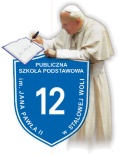                                XXIII EDYCJA POWIATOWEGO                           KONKURSU MATEMATYCZNEGOdla uczniów klas trzecich szkoły podstawowejPubliczna Szkoła Podstawowa nr 12 im. Jana Pawła II w Stalowej Woli   ul. Poniatowskiego 55, 37- 450 Stalowa Wola                             telefon (15) 8422886; e-mail  psp12@stalowawola.pl          ……………………………………………………………..NAZWA, ADRES, E-MAIL SZKOŁYKARTA ZGŁOSZENIA rok szkolny 2023/2024  Liczba uczestników zgłoszonych do konkursu: .................  Wykaz uczniów:Imię i nazwisko nauczyciela wytypowanego do pracy w Komisji Konkursowej             ........................................................................................................................................................Imię i nazwisko nauczyciela przeprowadzającego konkurs w szkole ……………………………………………………………………………………………………………       Prosimy o elektroniczne wypełnienie KARTY i przesłanie na adres: psp12@stalowawola.pl          Miejscowość/data ………………………L.p.Nazwisko i imię ucznia (pełne brzmienie)Klasa